Journey to the USA Journey to the USA Journey to the USA Date – 22.6.20Date – 22.6.20Date – 22.6.20Year 3   BingoYear 3   BingoYear 3   BingoYear 3   BingoOrange boxes are activitites that need resources which are provided Orange boxes are activitites that need resources which are provided SpellingssciencescenedisciplinefascinatecrescentComplete the beach café worksheet (provided)Choose a city in the USA and make a fact sheet (example provided)E.g. Chicago, Los Angeles, Washington DCChoose a city in the USA and make a fact sheet (example provided)E.g. Chicago, Los Angeles, Washington DCFind out all the names of the states in the USAReading x 5Reading x 5Practise your 3, 4 and 8 times tablesDraw a picture of the Statue of Liberty and write some facts around the outsideDraw a picture of the Statue of Liberty and write some facts around the outsideFind out which countries in North or South America are close to the equator. What do you think the weather will be like there? Why? Write your spellings into sentences Write a story about about a trip to Disneyland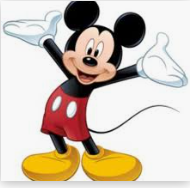 Make up a poem about the seaDo an act of kindness for someone in your houseDo an act of kindness for someone in your house60 second read Read the postcard from Jerry and answer the questions (provided)Practise your 3, 4 and 8 times tablesDraw a picture and hide your spellings in it. Ask someone else to find them. Poppy has 199p.Write down all the combinations of the coins that she could haveDo a Joe Wicks workout. Then make up your own workout and show it to someone elseDo a Joe Wicks workout. Then make up your own workout and show it to someone elseRead the story of Creation from the Bible. Draw pictures to show what happened on each day (story provided)Reading x 5Research Totem poles. Find out what they are used for and who uses them Read a book and write a book review about it (example provided)Design your own Totem pole and decorate it (you could make one using a kitchen roll tube)Design your own Totem pole and decorate it (you could make one using a kitchen roll tube)Sam goes to the shop with £4. He buys a book for £1 and 20 p and a pencil that costs £1 and 45 p.  How much change does he get?Handwritingsupposesurprisethereforethoughthought